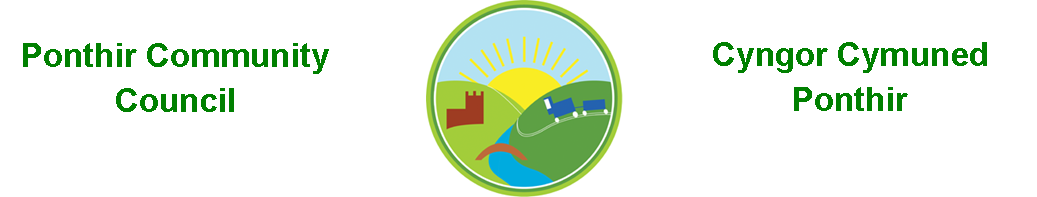 29th December 2022Dear Councillor,You are summoned to attend the Monthly Meeting to be held on Monday 9th January 2023 @ 7pm, in PSCC.Press and public welcome.Mrs. Clare Danaher Agenda Present Apologies Declarations of Interest To consider matters raised by the members of the public (N.B. Such matters will be reported upon by the Clerk at the next meeting, where appropriate).   To approve the minutes of the meeting held on 12th December 2022.   Matters arising.Christmas lights 2023.Village Hall.General contractor.  Council Procedures and Website.Bus shelters and bus stops.Budgets 2023.Marque lettings.Meeting dates 2023.PSCC presentation.   Progress on Matters Outstanding with TCBCWellbeing. Meeting with Leader of TCBC, Cllr Anthony Hunt.  Finance and AccountsBalance of Direct Plus Account as at 20th December 2022 £15,770.92Page 1 of 2To Note Invoices Paid – December        Torfaen CBC   £456.73        Microsoft         £59.99       Torfaen CBC   £650.00       C R Mellen      £1,790.00   Planning Permission Correction of existing access to Byways, Caerleon Rd, Ponthir.  Any other Business To Note Correspondence ReceivedNewsletters x 18			TCBCNewsletters x 11		           OthersOne Voice Wales x10Health Board x 7This document is available on our website www.ponthircommunitycouncil.gov.ukA copy of this document could be made available in Welsh. Please contact us on the telephone number or e-mail below. Mae dogfen yma yn ar gael mewn gwefan ni www.ponthircommunitycouncil.gov.uk Mae copi or ddogfen hon ar gael yn Gymraeg.Cysylltwch a ni ar y rhif ffôn neu drwy e-bost isod.Telephone/ Ffôn: 07454 988250  E-Mail/ E-bost: clerk@ponthircommunitycouncil.gov.uk		                                                                                                                  Page 2 of 2